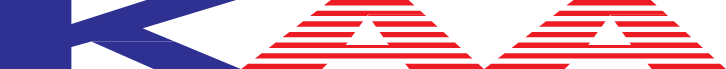                               KOREAN AMERICAN ASSOCIATION SEAL BEACH LEISURE WORLD                                                                                    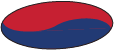                                       (www.lwsb.com/kaa), e-mail : lwsbkaa@gmail.com, (714) 713-0167제88호    LWSB한인회소식(LWSB Korean-American Association News)                   2023.11.1.  1. 건강 박람회      OC 한인회 와 서울 메디칼 구룹  및 스캔 보험회사가 공동 주최 하는 건강     박람회를  가든그로브  OC 한인회과에서 11월 4일 토요일 10am—2pm     4시간 동안만  열리는데  건강에 관한 자료들을 수집 하시기를 바랍니다.2. 한인회의 새로운 사업으로 LW한인들에게 필요한 소식을 You tube로 전한다.    LW Weekly 에 한인회 소식을 계재할려고 지난 5월 부터 시도 하였으나 여의치   못하여 7월 부터 11 주간에 걸쳐 한인회의 사업을  광고란에  계재한바 있는데   한인회 서기이신 Steve Chung님의 수고로 You tube를 개설하였다.   Steve Chung 님은 한인회 서기 외에도 한미합창단의 총무직과 Saxophone   Club 을 설립 매주 화요일 9: 00-12:00 까지 초급반과 중급반을 운영하고 있다.    앞으로 매주 발간되는 LW Weekly  News들중 한인들이 꼭 필요한 공지사항과    한인회의 소식들을 영상으로 매주 금요일 You tube 에 올릴 예정입니다.  유투부 Link : .     https://youtu.be/UmlmwwP1vZw?si=QQwZ3D1NRY4hQHQY3 SuperWire Internet 시대   SuperWire 는 Frontier사와 5년 계약을 하고  모든  LW가정에 Internet  만을   $39.95/월 로 공급하는데  향후 5년 동안 년 3.5%씩 인상하며 2023년 10, 11, 12,   2024년 1월분 까지  무료로 써비스 하고,   2024년 2월부터  $39.95 내면 됩니다.  SuperWire/Internet(39.95/month 2-1-2024 써비스)을 설치한 많은 가정에서는 이구 동성으로 근래에 드믄 Internet 속도로 만족을 누리고 있다는 것입니다. SuperWire사무실은  Northwood Gate(북쪽 출입문)  전 건물에서 등록을  받는데 주차장은 CH3동편 주차장에 하시고  예약 없이 선착 순으로 수속 하시면  됩니다. 필요한 서류는 LW Id card 와 Credit card 최근에 납한 Internet Bill등등이며 월요일-금요일  선착순으로 진행 됩니다.   SuperWire 사무실  562 735-03664. 정문 출입 개선안 ( Gate Access project in Korean Follows.)       LW  정문 출입을 개선 1-1-2024 부터 개선안 대로 실시 합니다.     RFID(무선 신분 확인) 딱지를 차량에 부착하여 자동차가  Gate에 접근 할때     확인한 후에 통과 막대기가  올라 갑니다.                                                                                                                                 Tag 딱지 부착을  뮤춸 별로 하는데,  지정한 날자에  가서 부착하시기를 바랍니다.    지참할 서류  : 1. DMV 차량등록증  2. 차량보험증. 3. 운전면허증                           4. GRF ID카드.    사전 준비할것 : 1.  Pass word(암호 : 1234 또는 ABCD 등)                           2.  네(4)명의 영구  방문자 명단  이 필요함니다.5.  기억력 저하되신분들을 위한 도움 말씀 강연    소망 소사이어티가(유분자 이사장)가  Alzheimer’s  OC(AlzOC)의 컴뮤니티 파트너로 3년 동안      LW씰비치 한인들을 대상으로 한국어로 교육과 메모리 서포트  프로그램을 실시합니다.     11월 6일(월)    CH3 Rm 2 10am-11:30 :  Dementia Friends.      12월 11일(월)  CH3 Rm 2 10am-11:30 :  Dementia Friends Champions. 6.  2023 전화부,  컴퓨터 용어집, 시니어건강생활 가이드북 정회원 한가정에 한부씩      1) CH3 Rm 6 목요일 오후 1-4시 사이에  배부 받을수 있읍니다.      2) 지난 Korean Night 에 출연 했던 Saxophone Club이 편집자의 실수로 2023전화부 Club          안내에서 누락 되였습니다.         Saxophone반은 기초반을 신설 하고  초보자와 관심 있는 분들을 찾고 있습니다.          중급반은 매주 화요일 CH3 Rm 4  am 9:00 – 10:30         기초반은 매주 화요일 CH3 Rm 4  am10:30 -12시          문의 할곳은 Steve Chung  714 287-2294 입니다.7. 슬픈 소식: 사랑봉사팀이 봉사활동을 중단.    독고 노인들에게 베플던 사랑봉사팀이 2023년 10월 11일 부로 문을 닫게    되었읍니다.    지난 3년 동안 사랑을 베풀려고 노력했던 사랑봉사팀 멤버들의 건강 때문에    더 이상 일을 할수 없고 새로운 봉사자 영입이 여의 치 않아서 문을 닫게 된다는    슬픈 이유입니다. 그동안  물심 양면으로 후원해 주신 분들께 감사를 드립니다.8.  한인회 회비와 자문회비 납부 문제     12월 14일 총회 와 2023년말 파티 날에는 년중 행사들 중 제일 바쁜 시간입니다.     혼잡을 피하기 위하여 각Club 대표를 통하여 미리 내 주시면 감사하고 2024년 회비를 선불      하시는회원께서는 회비 봉투에”2024”라고 명기를 하여 주셔야 2024회비로 처리하게 됩니다.              9.  한국식품점 시장보기 :       Garden Grove 아리랑 마겟 지역 시장 보기는 매주 목요일 10:30 야외 극장 주차장 에서 Pickup       하고 시장 또는 볼일  보고 오후 1:00에  G. Grove 출발 오후 1시 반에  돌아 오고  있습니다  10. 시니어들을 위한 무료 식품 및 생필품  안내        (1)   메주 월-금요일  11시부터 12시까지Seal Beach North Community Center(가는 길: 405               넘어 Lampson 지나 St Cloud 에서 LT North로 가다가 FM Bank 다음 건물)에서 11am에               접수를 를 하시면   Lunch 를 $5.24로 먹을수 있습니다.       (2)  한미노인회 회원에게(9884 Garden Grove, Garden Grove, CA 92844)  매월 두째주 (화)              넷째 목요일 9-11am 매월 마지막 수요일 9:00  무료 식품을 배급합니다 .     (3)  한인복지쎈타(7212 Orangethorpe Ave, #8 Buena Pk, CA 90621)에서는 매월 첫주            금요일  오후 2:30분에 배급 순번 번호표 주고 4시30분 부터 식품을 배급 합니다.         (4)  매월셋째 목요일  CH4서쪽 Parking Lot에서 Commodity Supplemental Food           Program(CSFP) 가 월 $3000 이하 소득 가정에게 Food Box를 배급합니다. 운전면허증          소지 하면 됩니다.               회장  유 원식                                이사장    조 욱장